Nowy Dwór Mazowiecki, dnia 08.02.2024 rokuZawiadomienie o wyborze oferty najkorzystniejszej Dotyczy:	postępowania o udzielenie zamówienia prowadzonego zgodnie z Regulaminem udzielania zamówień o wartości nieprzekraczającej wyrażonej w złotych równowartości kwoty 130 000 zł, ustalonym Zarządzeniem Burmistrza Miasta Nowy Dwór Mazowiecki z dnia 08 maja 2017 roku.„Zakup roślin jednorocznych i cebulowych na teren Miasta Nowy Dwór Mazowiecki” INFORMACJA O WYBORZE OFERTY NAJKORZYSTNIEJSZEJBurmistrz Miasta Nowy Dwór Mazowiecki informuje o zakończeniu postępowania na wykonanie powyższego zadania. Przed upływem terminu składania ofert wpłynęła 1 oferta. Na podstawie przeprowadzonej oceny Zamawiający stwierdził, że najwyższą liczbę punktów otrzymała oferta złożona przez Wykonawcę: DIANT-POL POLSKA OGRODNICTWO PRODUKCYJNE ANNA KWIECIEŃPRANDOCIN WYSIOŁEK 3 D32-090 SŁOMNIKIZamawiający dokonał oceny ofert na podstawie kryterium ceny (znaczenie 100%) zgodnie z wzorem określonym w Zaproszeniu do składania ofert.Biorąc powyższe pod uwagę Zamawiający uznał wskazaną ofertę za najkorzystniejszą. Zestawienie Wykonawców, którzy uczestniczyli w postępowaniu oraz ofert ocenianych przez Zamawiającego i uzyskanych przez nie w procesie oceny liczby punktów znajduje się w poniższej tabeli:Z up. Burmistrza MiastaZastępca Burmistrza Miasta Nowy Dwór MazowieckiJanusz Mikuszewski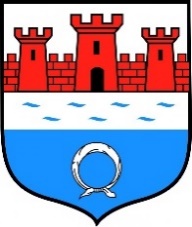 MIASTONOWY DWÓR MAZOWIECKIURZĄD MIEJSKIW NOWYM DWORZE MAZOWIECKIMul. Zakroczymska 3005-100 Nowy Dwór MazowieckiTel.: (22) 51-22-000, (22) 51-22-111Fax: (22) 51-22-101sekretariat@nowydwormaz.plwww.nowydwormaz.plNumer oferty FirmaDane adresoweKwota 
zamówienia bruttoPorównanie złożonych ofert
Punkty       RazemPorównanie złożonych ofert
Punkty       Razem1DIANT-POL POLSKA OGRODNICTWO PRODUKCYJNE ANNA KWIECIEŃPRANDOCIN WYSIOŁEK 3 D, 32-090 SŁOMNIKI6048,001001